Zajęcia korekcyjno-kompensacyjneKlasa: SB IINauczyciel: Dorota KondraciukTemat: Ćwiczenia kształtujące stosunki przestrzenne (pojęcia: na, pod, za, w, obok, nad)Proszę o wykonanie poniższych zadań, zgodnie z zawartymi instrukcjami.Życzę udaje zabawy.Termin wykonania: 25.06.2020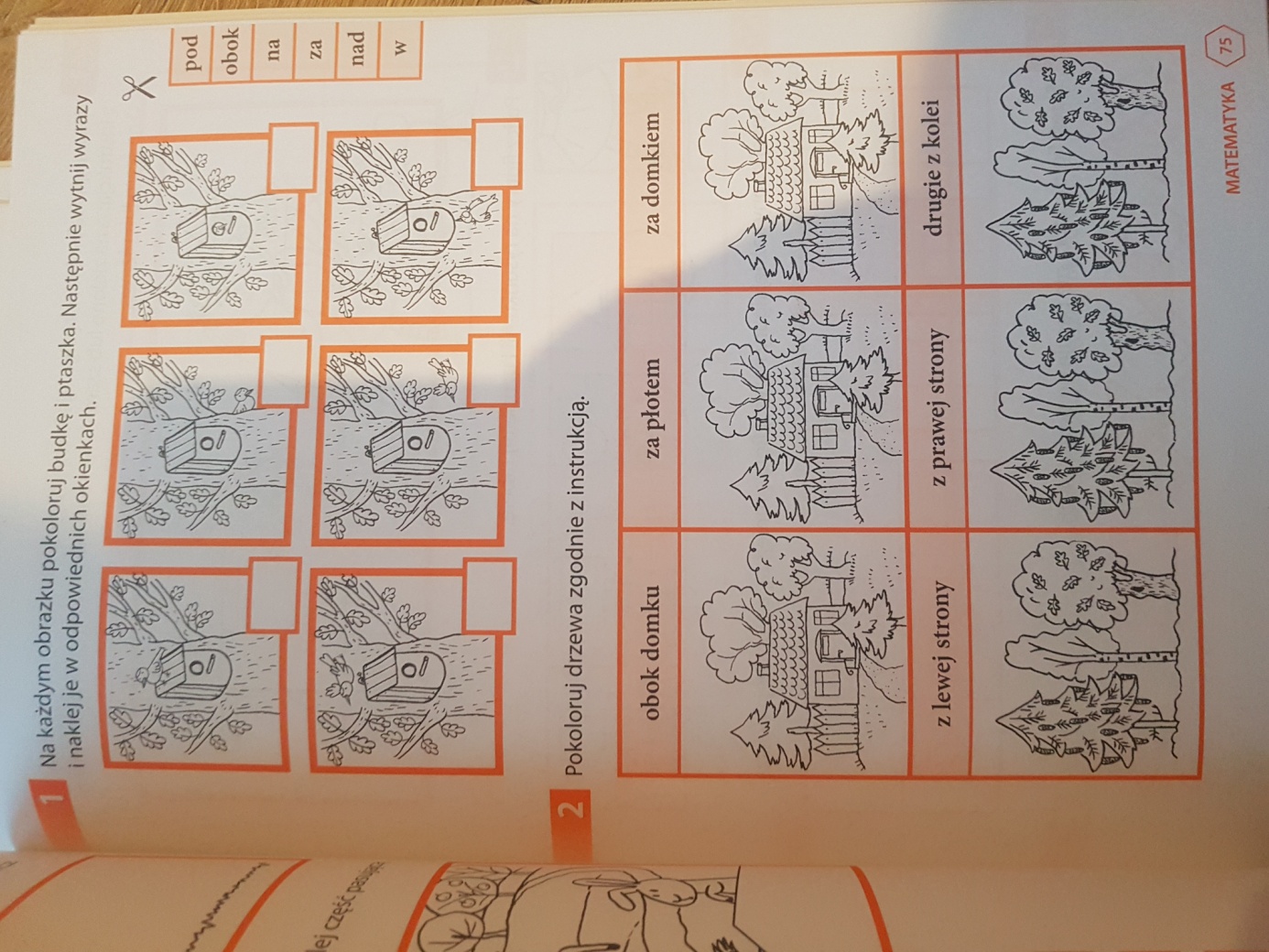 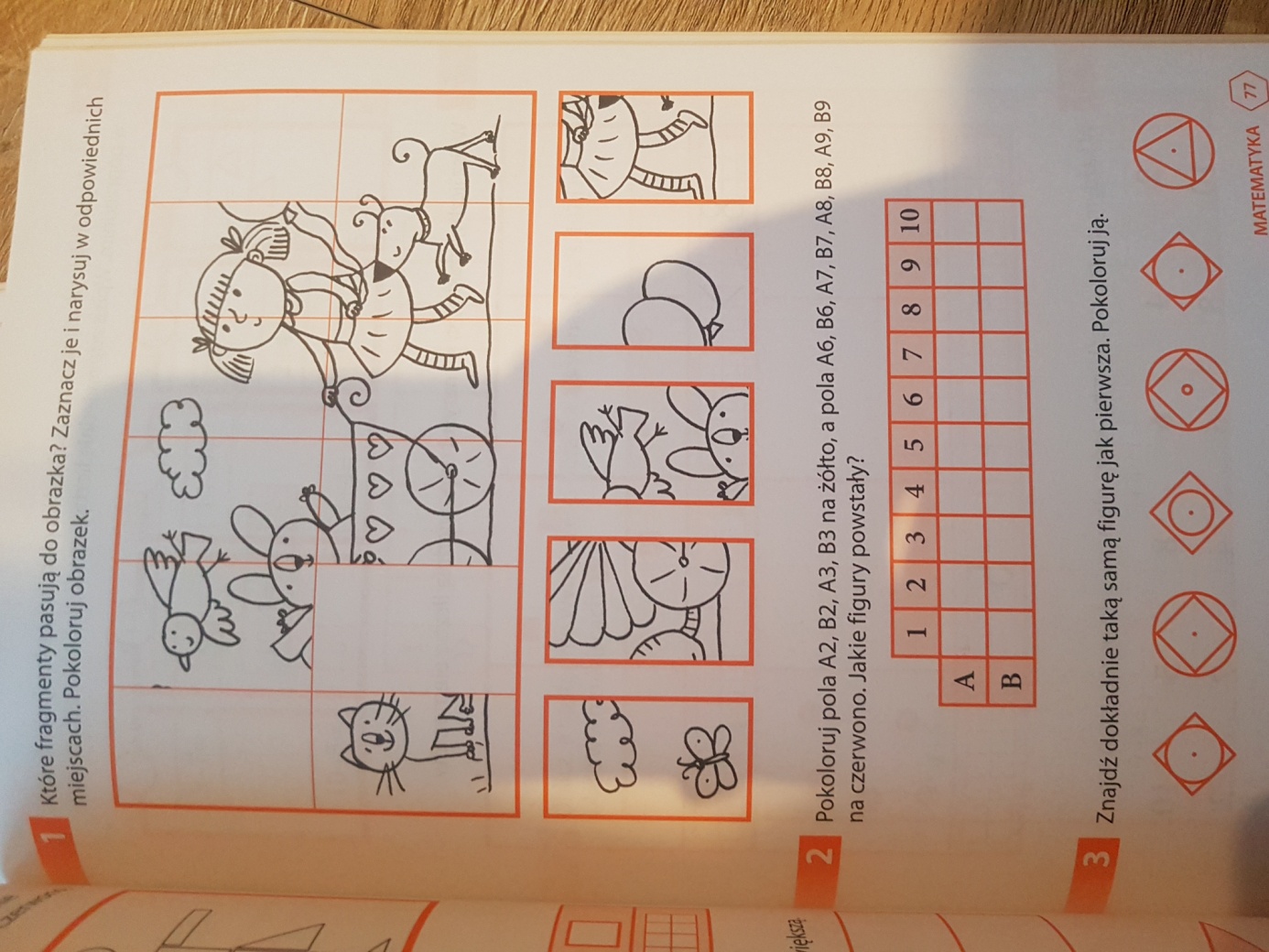 